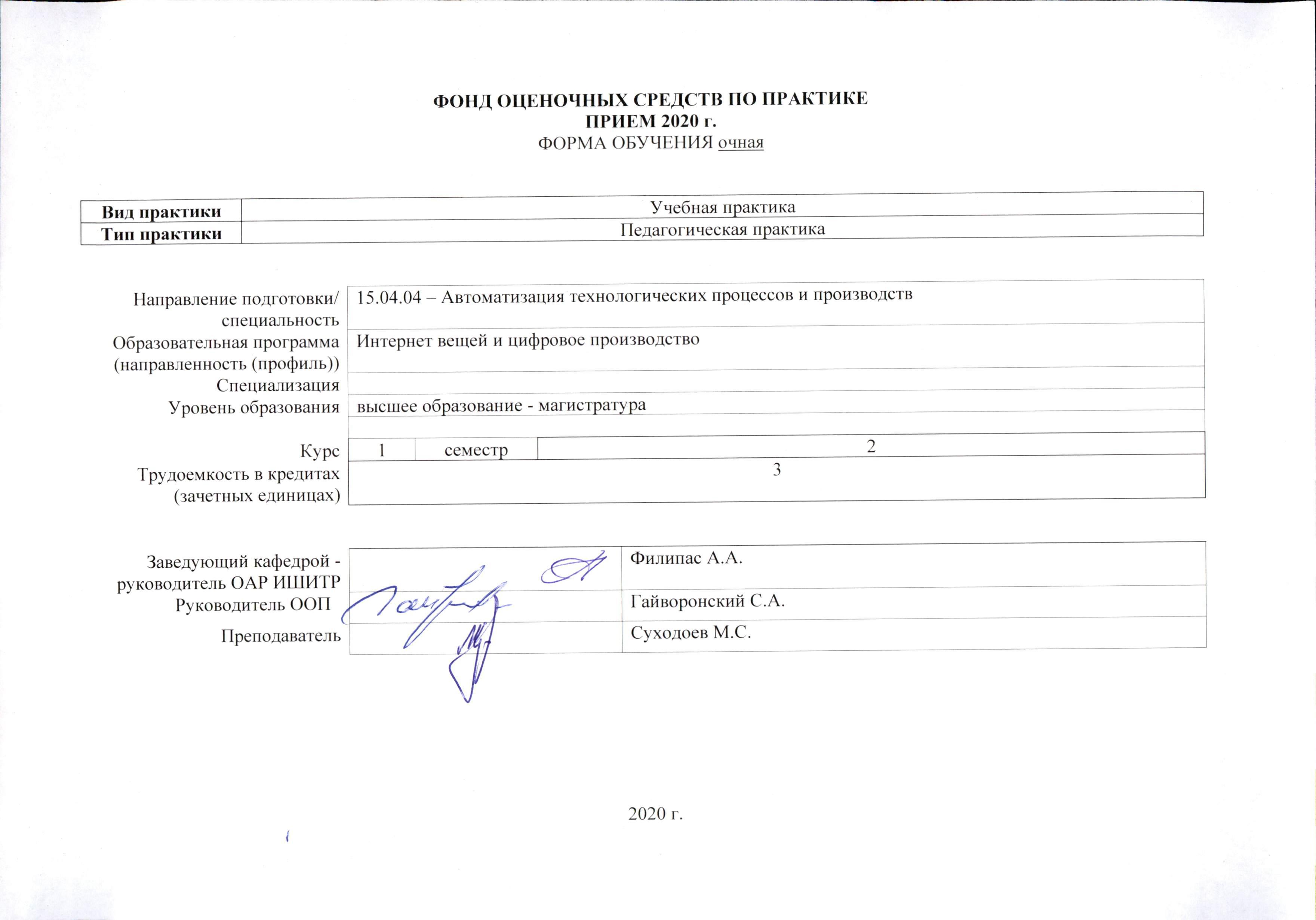 Роль практики в формировании компетенций выпускника:Планируемые результаты обучения и методы оцениванияШкала оцениванияПорядок организации оценивания результатов обучения в университете регламентируется отдельным локальным нормативным актом – «Система оценивания результатов обучения в Томском политехническом университете (Система оценивания)» (в действующей редакции). Используется балльно-рейтинговая система оценивания результатов обучения. Итоговая оценка (традиционная и литерная) по видам учебной деятельности (изучение дисциплин, УИРС, НИРС, курсовое проектирование, практики) определяется суммой баллов по результатам текущего контроля и промежуточной аттестации (итоговая рейтинговая оценка -  максимум 100 баллов).  Распределение баллов за оценочные мероприятия установлено в Аттестационном листе по практике (п. 6).Шкала для оценочных мероприятий и зачетаПеречень типовых заданий Методические указания по процедуре оценивания6.Аттестационный лист по практикеЭлемент образовательной программы (дисциплина, практика, ГИА)СеместрКод компетенцииНаименование компетенцииСоставляющие результатов освоения (дескрипторы компетенций)Составляющие результатов освоения (дескрипторы компетенций)Элемент образовательной программы (дисциплина, практика, ГИА)СеместрКод компетенцииНаименование компетенцииКод Наименование Педагогическая практика2УК(У)-6способен определять и реализовывать приоритеты собственной деятельности и способы ее совершенствования на основе самооценкиУК(У)-6.В1Способностью управлять своим временем, выстраивать и реализовывать траекторию саморазвития на основе принципов образования в течение всей жизниПедагогическая практика2УК(У)-6способен определять и реализовывать приоритеты собственной деятельности и способы ее совершенствования на основе самооценкиУК(У)-6.У1Управлять своим временем, выстраивать и реализовывать траекторию саморазвития на основе принципов образования в течение всей жизниПедагогическая практика2УК(У)-6способен определять и реализовывать приоритеты собственной деятельности и способы ее совершенствования на основе самооценкиУК(У)-6.З1Инструментами для управления своим временем, выстраиванием и реализацией траекторией саморазвития на основе принципов образования в течение всей жизниПланируемые результаты обучения при прохождении практикиПланируемые результаты обучения при прохождении практикиКод контролируемой компетенции(или ее части)Наименованиеразделов (этапов) практикиМетоды оценивания (оценочные мероприятия)КодНаименованиеКод контролируемой компетенции(или ее части)Наименованиеразделов (этапов) практикиМетоды оценивания (оценочные мероприятия)РД-1Умение выступать с сообщениями о новинках науки и техники в заданной предметной областиПК(У)-6Подготовительный этап, Основной этап, Заключительный этапЗащита отчета по практике, экспертная оценка руководителя практики РД-2Знание современных подходов к конструированию учебных занятий, особенности проектирования современных методов и средств обученияПК(У)-6Подготовительный этап, Основной этап, Заключительный этапЗащита отчета по практике, экспертная оценка руководителя практики РД-3Умение выбирать методы и средства обучения, с учетом запланированных компетентностно-ориентированных целевых установок учебного занятия и результатов обученияПК(У)-6Подготовительный этап, Основной этап, Заключительный этапЗащита отчета по практике, экспертная оценка руководителя практики РД-4Владение практическим опытом разработки сценария учебного занятия и диагностических материалов для оценки достигнутых результатов обученияПК(У)-6Подготовительный этап, Основной этап, Заключительный этапЗащита отчета по практике, экспертная оценка руководителя практики Степень сформированности результатов обученияБаллСоответствие традиционной оценкеСоответствие традиционной оценкеОпределение оценки90% ÷ 100%90 ÷ 100«Отлично»«Зачтено»Отличное понимание, всесторонние знания, отличные умения и владение опытом практической деятельности, необходимые результаты обучения сформированы, их качество оценено количеством баллов, близким к максимальному70% ÷ 89%70 ÷ 89«Хорошо»«Зачтено»Достаточно полное понимание, хорошие знания, умения и владение опытом практической деятельности, необходимые результаты обучения сформированы, качество ни одной из них не оценено минимальным количеством баллов55% ÷ 69%55 ÷ 69«Удовл.»«Зачтено»Приемлемое понимание, удовлетворительные знания, умения и владение опытом практической деятельности, необходимые результаты обучения сформированы, качество некоторых из них оценено минимальным количеством баллов0% ÷ 54%0 ÷ 54«Неудовл.»«Не зачтено»Результаты обучения не соответствуют минимально достаточным требованиямОценочные мероприятияПримеры типовых контрольных заданийЗащита отчета по практикеПримерный перечень контрольных вопросов:На основании, какого документа определяются компетенции по вашему направлению?Какие учебные занятия были вами проведены?Разрабатывались ли заново или обновлялись методические указания к учебным занятиям?Какие способы активации студентов Вы применяли в учебном процессе (мозговой штурм, работа в малых группах, дискуссии, просмотр и обсуждение видеоматериалов, лабораторно-практические занятия, кейс-метод и другие)?Критерии оценки качества семинарского занятия?Отличие лабораторного занятия от практического?Для каких целей вводится самостоятельная работа студентов?Этапы проведения занятия?Какие способы оценивания знаний были применены на занятиях?Экспертная оценка руководителя практики от обеспечивающего подразделения ТПУОтзыв по стандартной формеОценочные мероприятияПроцедура проведения оценочного мероприятия и необходимые методические указанияЭкспертная оценка руководителя практики от обеспечивающего подразделения ТПУРуководитель практики от ТПУ проводит оценивание на основании Отчета по практике и проведенных учебных занятий:соответствие отчета о практике по структуре и содержанию требованиям университета (Положение о практике);выполнение индивидуального задания практики в полном объеме;степень соответствия выполненных работ содержанию заявленных результатов обучения;четкость и техническая правильность оформления отчета и дневника практики.Результат оценивания: руководитель практики от ТПУ делает выводы о степени сформированности результатов обучения в Дневнике обучающегося по практике - отзыв руководителя практики от обеспечивающего подразделения ТПУЗащита отчета по практикеОценивание проводит комиссия по защите практики, в количестве не менее двух человек, в т.ч. руководитель практики от ТПУНа защите:обучающийся предъявляет комиссии отчет и дневник практики и делает краткое сообщение, сопровождаемое показом демонстрационных материалов;члены комиссии задают обучающемуся вопросы и заслушивают ответы;могут быть заданы теоретические и практические вопросы по представленным в отчете материалам и практике в целом;члены комиссии оценивают выполненную работу и ответы на вопросы  в соответствии с критериями в п.3.Защита проходит в публичной форме.По итогам защиты комиссия делает выводы о степени сформированности результатов обучения в аттестационном листе практики.Оценочное мероприятиеОценивание проводитДоля в оценкеКод и наименование результата обученияРП-1Балл по всем результатамЭкспертная оценка руководителя практики от обеспечивающего подразделения ТПУРуководитель практики от ТПУ40%Вес результата1,0Экспертная оценка руководителя практики от обеспечивающего подразделения ТПУРуководитель практики от ТПУ40%Максимальный балл100Экспертная оценка руководителя практики от обеспечивающего подразделения ТПУРуководитель практики от ТПУ40%Степень сформированности результата в диапазоне (0÷100)%–Экспертная оценка руководителя практики от обеспечивающего подразделения ТПУРуководитель практики от ТПУ40%Балл за результат с учетом доли мероприятияЗащита отчета по практикеЧлены комиссии60%Вес результата1,0Защита отчета по практикеЧлены комиссии60%Максимальный балл100Защита отчета по практикеЧлены комиссии60%Степень сформированности результата в диапазоне (0÷100)%–Защита отчета по практикеЧлены комиссии60%Балл за результат с учетом доли мероприятияИтоговый балл за результат (с учетом доли мероприятия)Итоговый балл за результат (с учетом доли мероприятия)Итоговый балл за результат (с учетом доли мероприятия)Итоговый балл за результат (с учетом доли мероприятия)Итоговая оценка в традиционной формеИтоговая оценка в традиционной формеИтоговая оценка в традиционной формеИтоговая оценка в традиционной форме